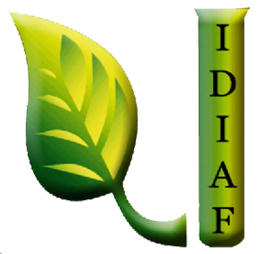 Casos de Urgencia del IDIAFNo se tuvo en MAYO  2019 ningún caso de Urgencia.